PROPOSED JOB DESCRIPTION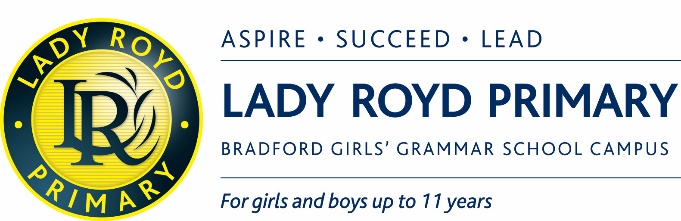 PRIMARY PHASE TEACHERThis job description may be subject to amendment with the mutual agreement of the Principal and the member of staffPOSTPRIMARY PHASE CLASSROOM TEACHER RESPONSIBLE TODEPUTY HEAD LADY ROYDRESPONSIBILITIESplan and teach well-structured lessons in line with the school curriculum plan promoting the development of abilities and aptitudes of pupils in any class or group assignedestablish a classroom environment and ethos that promotes progress in learning and personal development manage classes effectively, using approaches which are appropriate to pupils’ needs in order to inspire, motivate and challenge pupilsdevelop awareness of pupils’ capabilities, their prior knowledge and their starting points, and plan T&L so that every pupil makes at least expected levels of progress over timehave a clear understanding of the needs of; pupils with SEND, More Able pupils and pupils with EAL, employing distinctive teaching approaches to engage and support themliaise with the SENCO and deploy teaching assistants to ensure effective support for identified pupilsmake accurate and productive use of assessment to measure pupils’ progressmark pupils work in line with school policy and give regular constructive feedback encourage pupils to; respond to feedback, reflect on progress and their emerging needs and to take a responsible and conscientious attitude to their own work and progress demonstrate an understanding of and take responsibility for promoting high standards of literacy including the correct use of spoken English whatever your specialist subjectset homework and as appropriate plan interventions to consolidate, extend and challenge the knowledge and understanding pupils have acquiredbe accountable for the attainment, progress and outcomes of the pupils you teachcommunicate with parents effectively with regard to pupils’ achievements and well-being through school systems and parents’ meetingsreview the effectiveness of your teaching and assessment procedures and its impact on pupils’ progress, attainment and wellbeing, refining your approaches where necessarycollaborate with colleagues, identify opportunities to work together and share the development of effective practice with each otherparticipate in the review, development and management of the curriculum, organisation and pastoral functions of the school establish a framework for behaviour with a range of strategies, using praise, sanctions and rewards consistently and fairlyact as a positive role model and demonstrate consistently the positive attitudes, values and behaviours which are expected from pupilstreat pupils with dignity, building relationships rooted in mutual respect, and at all times observe proper boundaries appropriate to a teacher’s professional positionbe responsible for promoting and safeguarding the wellbeing of all pupils raising any concerns in line with school policies and procedurecontribute to: extra-curricular provision, staff duty rotas, assemblies, whole school activities participate in the annual staff CPD programme and Performance Management cycleparticipate in relevant meetings/professional development opportunities at the school, which relate to the learners, curriculum, organisation or development of the schooldemonstrate a professional regard for the ethos, policies and practices of the school and maintain high standards in your own attendance and punctualityfollow whole school Health & Safety, Child Protection and Safeguarding policies and procedures at all times